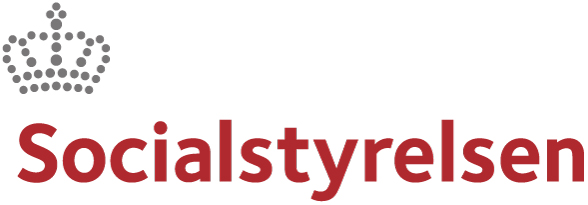 Møde i fagligt netværk for multiple funktionsnedsættelser uden talesprog– en dag med fokus på taktil kommunikationProgramKl. 9.30 – 10.00	Ankomst 
Kaffe/the og croissantKl. 10.00 – 10.10	Velkommen 
v/ Mette Lund Møller, specialkonsulent SocialstyrelsenKl. 10.10 – 12.00 	En teoretisk ramme til forståelse af kommunikation
Med udgangspunkt i Gregory Batesons teorier om kommunikation, skabes der en faglig ramme til forståelse af kommunikation. Den faglige ramme kan supplere det fagsprog, vi i forvejen benytter til at forstå og beskrive den kommunikation, der opstår i mødet med borgerne.
v/ Anja Nielsen, selvstændig konsulent og underviser og 
Helle Jensen, kommunikationsvejleder/talepædagog GeelsgårdskolenKl. 12.00 – 12.30	Frokost Kl. 12.30 – 14.00  		Afprøvning af den praksis, der foregår omkring borgeren
Vi tager perspektiverne fra formiddagen med os og kaster os sammen ud i praktiske kommunikative eksperimenter, hvor vi, ligesom borgerne, udfordres på krop og sanser, med henblik på at kvalificere og skabe inspiration til den daglige praksis.   
v/ Anja Nielsen, selvstændig konsulent og underviser og 
Helle Jensen, kommunikationsvejleder/talepædagog GeelsgårdskolenKl. 14.00 – 14.15	Pause 
Kaffe/the og kageKl. 14.15 – 15.30	First Step- den praktiske dagligdag 
Med blik på dagens teoretiske, såvel som erfaringsmæssige del, lander vi sammen vores inspirationer i den helt lokale praktiske dagligdag. Med udgangspunkt i det vi hver især er blevet inspireret af, skaber vi klarhed på, hvad det første nye skridt, for egen praksis, kunne være. 
v/ Anja Nielsen, selvstændig konsulent og underviser og 
Helle Jensen, kommunikationsvejleder/talepædagog GeelsgårdskolenKl. 15.30 – 15.45	Afslutning af dagen 
v/Mette Lund Møller, specialkonsulent SocialstyrelsenTidspunkt		D. 7. juni 2019Sted		Socialstyrelsen, Edisonsvej 1, 5000 Odense C, mødelokale SV52 – 1Pris		375,- incl. momsTilmeldingsfrist	D. 24. maj 2019